 APPLICATION FOR IMPORT OF BIOLOGICAL RESEARCH MATERIAL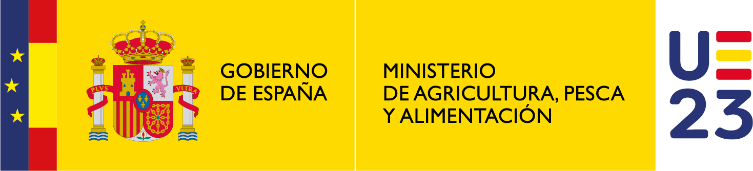 PART I: (fulfil by the applicant)APPLICANT:Name of the Laboratory / Scientific Institution:Complete address: Telephone number: e-mail: Security level of the laboratory: Aim of the investigation:Responsible of the Research investigation project:BIOLOGICAL MATERIAL:Nature and description (animal species of origin when necessary:Nº of units and volume/weight (approximately):Form of presentation and preservation method:Country of origin: Name of the Laboratory / Scientific Institution of origin:Airway Bill/ Tracking number/ delivery note: Airport in the Member State of entry:COMMITMENT TO USE:I, the undersigned, Mr. / Mrs..………………………………………………………. with ID no	, as the person responsible for the research project, undertake that:1.	1. The goods imported are intended for research and are not marketed.2.	The goods are packed in accordance with the rules of the International Air Transport Association (IATA) in such a way that they cannot be broken up and the environment contaminated.3.	Except where stored for reference reasons or re-issued to the third country of origin, samples for diagnosis and investigation and any product derived from the use of such samples shall be disposed of in accordance with the legislation in force. The goods are transferred directly to our facilities, where after the relevant tests have been carried out, the excess material is destroyed in accordance with the legislation in force or it will be returned to origin.In, ………………, on………….…. ……………. ……………………….Signed:PART II: (fulfil by competent Authority )RESOLUTION OF THE DIRECTORATE GENERAL OF AGRICULTURE PRODUCTION HEALTH:According to the information provided by delegation of powers to this Sub-directorate General of Sanitary Agreements and Border Control: ☐   it is  appropriate            ☐    it is not appropriate to authorize the import of the above-mentioned goods.In Madrid, on the date of the electronic signature                                              Signed by delegation of powers: The Assistant Director-GeneralThis import permit is valid for a period of 60 calendar days from the date of signature.DICTAMEN DEL SERVICIO DE SANIDAD ANIMAL:After verification of the identity of the consignment, the import of the above goods should be authorized     not authorisedIn……………………….on….. ………………….. ………..Signed, the Animal Health Inspector:(Name, signature and stampInformation on the data protection policyThe Ministry of Agriculture, Fisheries and Food maintains a commitment to comply with the current legislation on the processing of personal data and information security in order to ensure that the collection and processing of the data provided is carried out in accordance with Regulation (EU) 2016/679 General Data Protection and the national regulations in force in this area. For this reason, we offer you the information below about the data protection policy applied to the processing of personal data derived from the procedure for the designation of airports or ports as Border Control Post, Point of Entry for products intended for animal feed or Passenger Entry Point for pets. 1. Controller: Ministry of Agriculture, Fisheries and Food. General Secretariat for Agriculture and Food/Directorate-General for Health of Agricultural ProductionTelephone 913478241Mail: bzn-dgspa@mapa.es Data Protection Officer: bzn-DPD@mapa.es 2. Purpose of processing: The personal data incorporated will be used exclusively for authorisation of the import of biological material destined for research and will be preserved for a period of 5 years (Law 16/1985, of 25 June, on the Spanish Historical Heritage). 3. Legitimisation of processing: the processing is necessary for the authorisation of the import of biological material for research. 4. Recipients of the data: Ministry of Agriculture, Fisheries and Food. 5. Data processing rights: In accordance with the provisions of the GDPR, you can request the Ministry of Agriculture, Fisheries and Food, through its electronic headquarters (https://sede.mapama.gob.es/portal/site/se ), the access, rectification and deletion of your personal data, the limitation and opposition to the processing of your data and not to be subject to automated decisions. Likewise, if you consider your rights to be violated, you may file a complaint of protection with the Spanish Data Protection Agency https://sedeagpd.gob.es/